 Сценарийпраздничного вечера для ветеранов, детей войны и тружеников тыла, посвящённого 70-летию Победы«Спасибо солдатам Победы за то, что не знали войны»Дата и место проведения:06. 05. 2015 г.              14.00 час.ДК с. Барановское (совместно ДК и библиотека)Акция «Георгиевская ленточка» - 13.00 – 14.00 час.Акция «Подари открытку ветерану» - 13.00 – 14.00 час. Приглашенные гости: Глава Воскресенского муниципального района Сухарь О.В.,Депутат Совета депутатов Сельского поселения Ашитковское Савина Т.И.Ведущие:Ведущий 1 – С.А. ЮношеваВедущий 2 – В.А. Захарова Зал украшен:Оформлена книжная выставка «В памяти нашей сегодня и вечно»,выставка детских рисунков – участников районного конкурса «Воскресенск помнит»(Звучит музыка военных лет)(Звучат фанфары)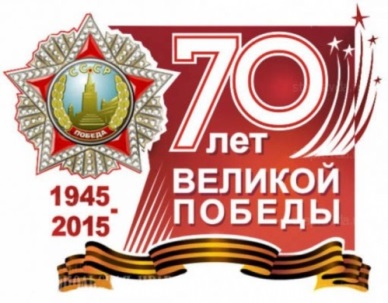 Ведущий 1:Когда уйдет последний фронтовикОни не вечны, к сожаленью!То и тогда даже на мигСвязь не прервётся поколений.Ведь факел верности подхватят сыновьяИ не дадут ему угаснуть внуки.Друзья! Нам забывать нельзяВойны Великой радости и муки!Ведущий 2:История России знала немало войн. Самая страшная, кровопролитная, самая определяющая для судеб мира - война 1941 - 1945 годов. Победа в Великой Отечественной войне явила всему миру не только мощь нашего оружия, но и мощь русского духа. Эта победа - определяющая веха в истории нашей страны.Ведущий 1:Великая Победа... Путь к ней был долог и труден. Небывалой жестокостью и болью, невосполнимыми потерями и разрушениями, скорбью по истерзанной огнём и металлом родной земле были наполнены 1418 дней и ночей Великой Отечественной войны.  (звучит мелодия песни «От героев былых времён»), на фоне мелодии слова:Ведущий 2:Расскажу я, матушка,
Что приснилось мне.
Мне приснилась, матушка,
Русь моя – в огне,

Над лесами, долами
Беспокойный плач
Рубит буйны головы
Басурман – палач.

Помертвело солнышко,
Пепел, да зола…
Не поют соловушки
И колокола…
Мне приснилась, матушка,
Боль смертельных ран.
Мне приснился, матушка,
Обгоревший храм,

Снились люди бедные,
Что живут окрест.
И над черной бездною
Падающий крест…

В битвах с супостатами
Проливала кровь,
Ворогом распятая, 
Поднималась вновь,

Шла к победам Родина
Через боль и страх,
Русскими героями
Славилась в веках!

Над землёй тревожною - 
Звон колоколов…
Через годы грозные
Их я слышу зов.

И перед иконами
За тебя молюсь…
Русь непокорённая,Праведная Русь!
(Звучит песня «От героев былых времён» из К/ф «Офицеры» в исполнении Григория Дулина)Ведущий 1:Весенним, солнечным днём – 9 мая 1945 года усталый, но счастливый солдат великой страны вытер с лица пороховую гарь последнего, самого трудного боя. Именно в этот день во всех уголках нашей необъятной Родины радостной вестью прозвучало долгожданное слово: «Победа!», «Победа!».    С того памятного мая минуло 70 лет. Ведущий 2:И будет так, неотвратимо будет -На сцену выйдет в орденах старик -Последний на планете фронтовик,И перед ним в порыве встанут люди…И голосом спокойным и усталымБоец бывалый поведёт рассказ,Как эту землю вырвал из металла,Как это солнце он сберёг для нас…Мальчишки будут очень удивляться,Девчонки будут горестно вздыхать -Как это можно — умереть в семнадцать,Как можно в годик маму потерять…И он уйдет, свидетель битвы грозной,С букетом роз и маков полевых…Запоминайте их, пока не поздно,Пока они живут среди живых!(выступают учащиеся МБОУ «Воскресенская кадетская школа»)Ведущий 1:Для дружбы, для улыбок и для встречВ наследство получили мы планету.Нам этот мир завещано беречьИ землю удивительную эту!Мы не дадим стать пеплом и золойТому, что красотой зовется.Пусть будет мирным небо над землей,И вечно детство звонкое смеётся!!!(Выступают воспитанники детского сада «Яблонька» с. Барановское)(Концертные номера)(Звучит лирическая тема)Ведущий 2:Прошу всех встать…(Все встают)Вспомнить 3 года  10 месяцев 18 дней…Более 27 миллионов жизней унесла Великая Отечественная война.Ведущий 1:Вспомним тех, кто бился с врагом на фронте, кто воевал в партизанских отрядах, кто страдал в фашистских концлагерях. Вспомним всех, кто без сна и отдыха трудился в тылу. Ведущий 2:Вспомним о деревнях, сожжённых дотла, о посёлках, стертых с лица земли. Вспомним о сотнях городов, разрушенных, но не покорённых! Вспомним о годах тяжких испытаний… об искалеченных судьбах, о разбитых мечтах, о несбывшихся надеждах…Ведущий 1:Вспомним тех, кто положил свою жизнь на алтарь победы…Минута молчания(Звучит метроном)Ведущий 1:День Победы. И в огнях салютаБудто гром: — Запомните навек,Что в сраженьях каждую минуту,Да, буквально каждую минутуПогибало десять человек!Как понять и как осмыслить это:Десять крепких, бодрых, молодых,Полных веры, радости и светаИ живых, отчаянно живых!И вот так четыре горьких года,День за днём — невероятный счёт!Ради нашей чести и свободыВсё  сумел и одолел народ.Ведущий 2:Десятилетия минулиС тех пор, как кончилась войнаИ не свистят уж больше пулиИ над полями - тишина.Теперь пылают лишь закаты,Гремит – но только летний гром,И не идут на фронт солдаты,Чтоб защищать любовь и дом.Война - жестокая работа,Почти без отдыха и сна,Зачем войну придумал кто-то,Зачем, кому нужна война?Ведущий 1:Но кто прошёл сквозь пекло боя,Страну от смерти защитил,-Достоин звания героя, Не важно, кем в бою он был.А сколько без вести пропавшихДостойней не нашли приют,Безвременно отвоевавших,Победный не узнав салют.Без них военные парадыИдут в торжественные дни, И не найти такой наградыЗа всё, что сделали они….Отважные отцы и деды,Нам не забыть ваш ратный труд!В весенний светлый День ПобедыВ честь вас и праздник, и салют!Ведущий 2:Сегодняшнее мероприятие, посвящённое 70-летию Победы, подходит к концу. Хочется поблагодарить всех участников, гостей и организаторов вечера. И выразить надежду  на то, что память о ратных подвигах нашего народа  еще долго будет жить в сердцах будущих поколений, ведь именно им, достойно несущим славу отцов и дедов, писать историю будущей  России!(Звучат песни военных лет) 